     ПриложениеУтверждено постановлением администрации Гостицкого сельского поселенияот 06.07.2020 № 71-пГрафическое изображение размещения нестационарных торговых объектов в дер. ПелешиПелеши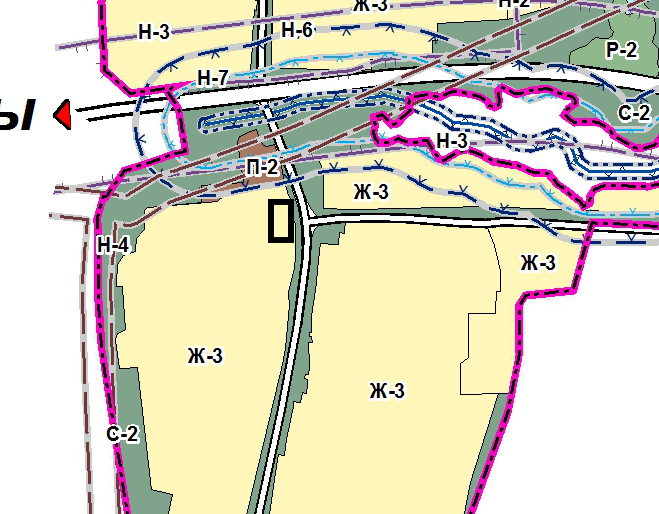 Графическое изображение размещения нестационарных торговых объектов в дер. ТухтовоТухтово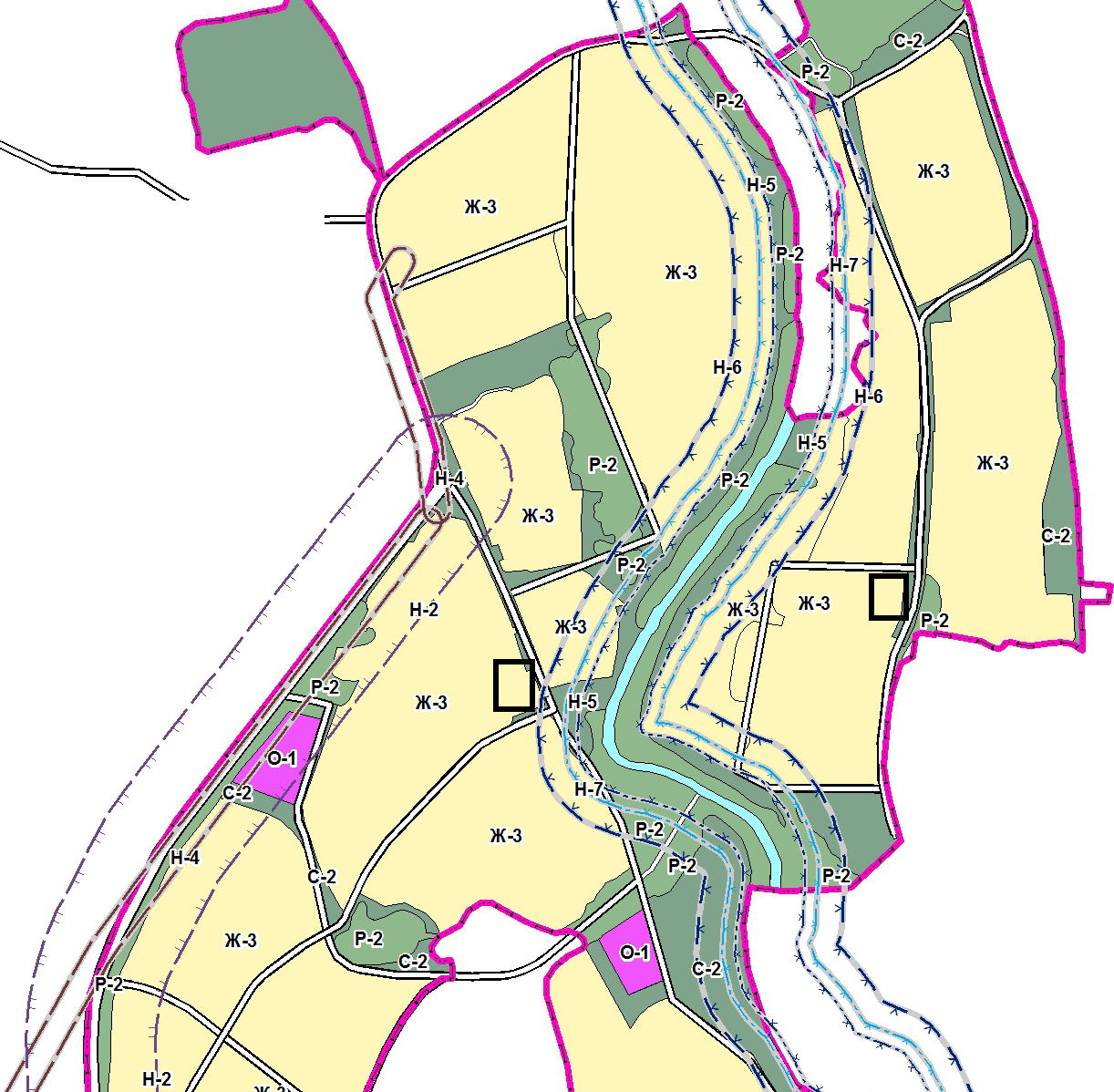 Графическое изображение размещения нестационарных торговых объектов в дер. Демешкин ПеревозДемешкино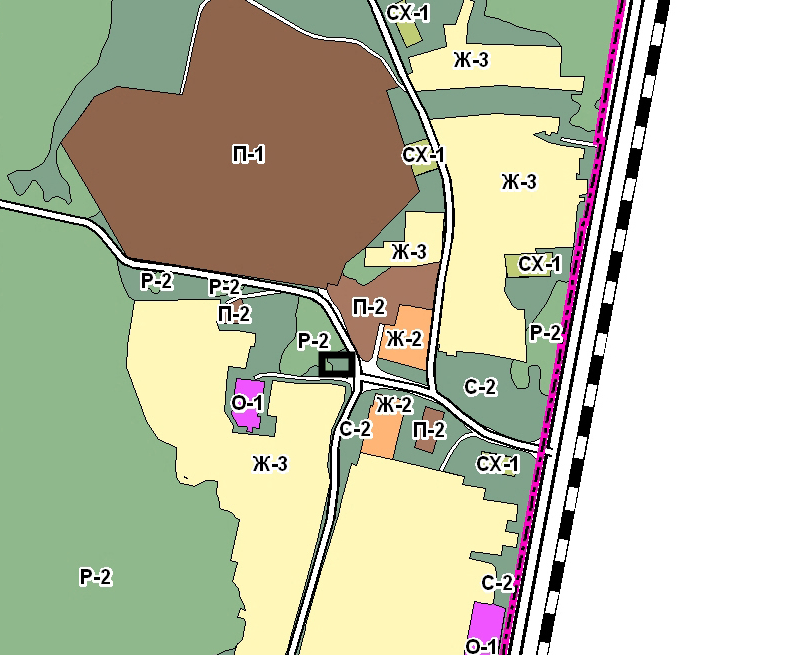 Схема размещениянестационарных торговых объектов на территории муниципального образования Гостицкое сельское поселение Сланцевского муниципального района Ленинградской областиИнформация о НТОИнформация о НТОИнформация о НТОИнформация о НТОИнформация о НТОИнформация о хозяйствующем субъекте,осуществляющем торговую деятельность в НТОИнформация о хозяйствующем субъекте,осуществляющем торговую деятельность в НТОИнформация о хозяйствующем субъекте,осуществляющем торговую деятельность в НТОРеквизиты документов по размещению НТОЯвляется ли правообладатель НТО субъектом малого и ( или) среднего предпринимательстваПериод размещения НТО Период размещения НТО Идентификационныйномер НТОМесто размещения НТО (адресный ориентир)Вид НТОПлощадь НТОСпециализация НТОНаименование ИННТелефонРеквизиты документов по размещению НТОЯвляется ли правообладатель НТО субъектом малого и ( или) среднего предпринимательстваС( дата)По( дата)123456789101112              1.Дер. Гостицы
(у многоэтажного дома № 3а)Торговые палатки, лотки 50 кв.м.  Продовольственные и непродовольственные товары-----постояннопостоянно              2.Дер. Демешкин Перевоз ( площадь у многоэтажного дома № 5)Автомагазин20 кв.м.Продовольственные  товарыИП  Антонов В.Н. 471300441109--Являетсяпостояннопостоянно              3.Дер. Пелеши( площадь у дома № 24)Автомагазин20 кв.м.Продовольственные  товарыИП  Антонов В.Н. 471300441109--Являетсяпостояннопостоянно              4.Дер. Тухтово( у домов  № 6 и № 12)Автомагазин20 кв.м.Продовольственные  товарыИП  Антонов  471300441109--Являетсяпостояннопостоянно